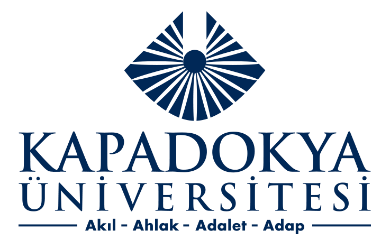 Learning Agreement  Student Mobility for Traineeships Before the mobility 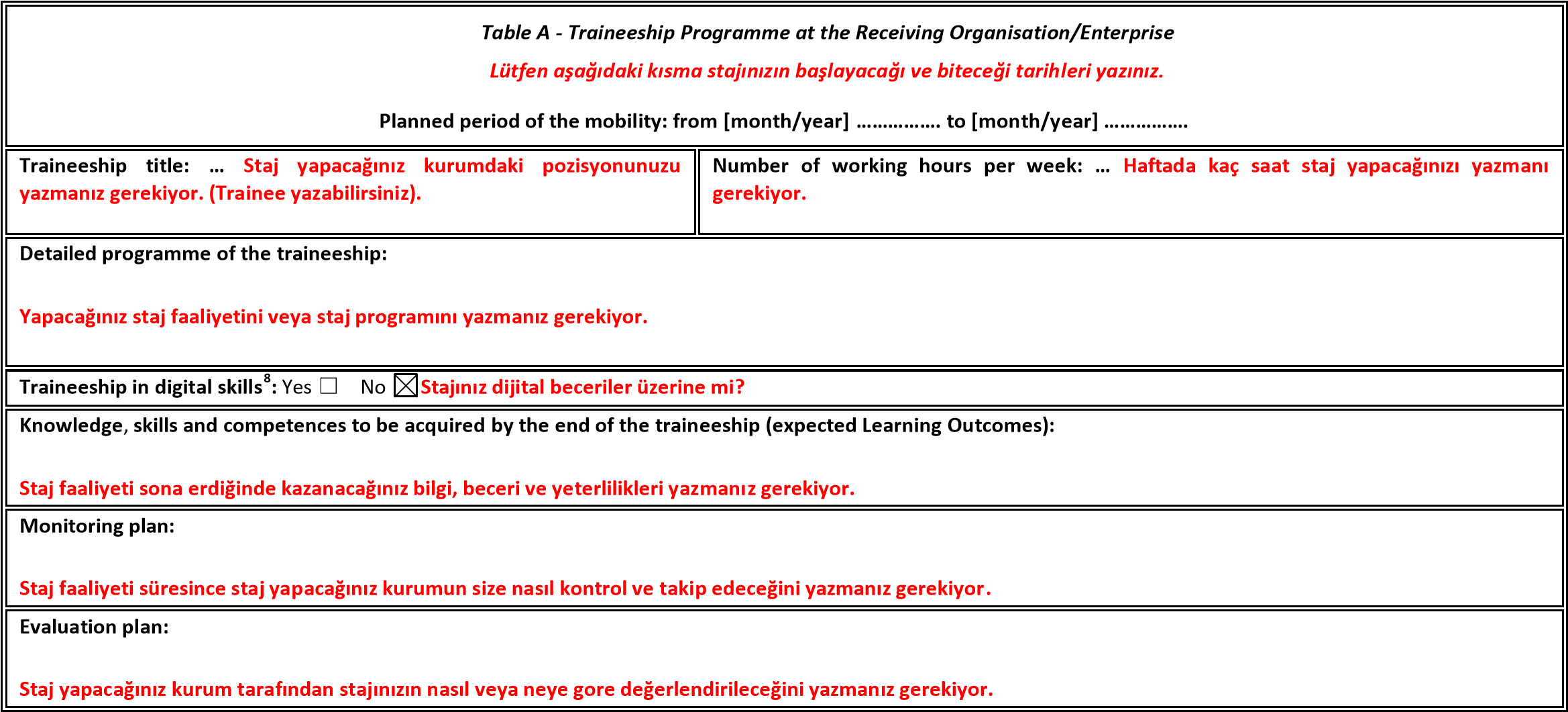 Table B - Sending Institution  Please use only one of the following three boxes: 10 Bu kısımda aşağıdaki üç bölümden kendi durumunuza göre sadece birini seçmeniz ve doldurmanız gerekiyor. Buna göre: 1)Bölümünüzde zorunlu stajınız varsa bu faaliyeti zorunlu staj olarak yapacaksanız 1. Bölümü seçmeniz ve aşağıdaki örnekteki gibi doldurmanız gerekmektedir. 2) Bölümünüzde zorunlu stajınız yoksa bu faaliyeti gönüllü staj olarak yapacaksanız 2. Bölümü seçmeniz ve aşağıdaki örnekteki gibi doldurmanız gerekmektedir.
3)Öğrenciyken başvurma şartıyla mezuniyet sonrası Erasmus+ kapsamında staj faaliyeti gerçekleştirecekseniz 3. Bölümü seçmeniz ve aşağıdaki örnekteki gibi doldurmanız gerekmektedir.  The traineeship is embedded in the curriculum and upon satisfactory completion of the traineeship, the institution undertakes to: 	Award  … ECTS credits  (or equivalent)11 	Give a grade based on:     Traineeship certificate x☐	      Final report ☐     Interview ☐    Bu satırda Akademik Onay Formunuzdaki kredi kadar yazıp herhangi bir değişiklik yapmadan olduğu gibi bırakmanız gerekiyor. Record the traineeship in the trainee's Transcript of Records and Diploma Supplement (or equivalent).  Record the traineeship in the trainee's Europass Mobility Document: Yes ☐  No x	 The traineeship is voluntary and, upon satisfactory completion of the traineeship, the institution undertakes to: Bu satırda Akademik Onay Formunuzdaki kredi kadar yazıp herhangi bir değişiklik yapmadan olduğu gibi bırakmanız gerekiyor. 	Award ECTS credits …………(or equivalent):  Yes 	    No ☐     	 If yes, please indicate the number of credits: 	Give a grade: Yes 	   No ☐   	If yes, please indicate if this will be based on:   Traineeship certificate 	    Final report ☐    Interview ☐    	Record the traineeship in the trainee's Transcript of Records:   Yes 	   No ☐  Record the traineeship in the trainee's Diploma Supplement (or equivalent). Bu satırda herhangi bir değişiklik yapmadan olduğu gibi bırakmanız gerekiyor. Record the traineeship in the trainee's Europass Mobility Document: Yes ☐   No 	   The traineeship is carried out by a recent graduate and, upon satisfactory completion of the traineeship, the institution undertakes to: 	Award ECTS credits  (or equivalent):  Yes ☐    No 	     	If yes, please indicate the number of credits: …. 	Record the traineeship in the trainee's Europass Mobility Document (highly recommended): Yes ☐   No 	 Aşağıdaki kısımda üniversitemiz tarafından size kaza ve mali sorumluluk sigortası yapılıp yapılmayacağını sorulyor. Üniversitemiz tarafından herhangi bir sigorta hizmeti sunulmadığı için aşağıdaki gibi no seçeneklerini işaretlemeniz gerekiyor.  Accident insurance for the trainee The Sending Institution will provide an accident insurance to the trainee (if The accident insurance covers:   not provided by the Receiving Organisation/Enterprise):                                           accidents during travels made for work purposes:     Yes ☐  No 	     	Yes ☐ No 	   accidents on the way to work and back from work:   Yes ☐  No 	 	The Sending Institution will provide a liability insurance to the trainee (if not provided by the Receiving Organisation/Enterprise):  Yes ☐  No 	 The intern is responsible for insurance which is covered health, liability and accident issues during their traineeship period bu ifadeyi alt kısma ekleyip yukarıdaki kutucukları işaretlememeniz gerekmekte.Table C - Receiving Organisation/Enterprise 	Staj yapacağınız kurum size maddi destek sağlayacaksa yes yoksa no olmalıdır.  	If yes, amount (EUR/month): ……….. 	The Receiving Organisation/Enterprise will provide financial support to the trainee for the traineeship: Yes ☐ No 	    Staj yapacağınız kurum maddi destek sağlayacaksa aylık miktarı yazmanız gerekiyor. Staj yapacağınız kurumun size tesis ve olanaklarını kullandırıp kullandırmayacağı soruluyor. Yes derseniz hangi imkanların size sunulacağını alt kısımda açıklamanız gerekiyor. Eğer böyle bir imkan sunulmayacaksa sadece no demeniz gerekiyor. The Receiving Organisation/Enterprise will provide a contribution in kind to the trainee for the traineeship: Yes ☐ No 	   If yes, please specify: …. Staj yapacağınız kurum tarafından size kaza sigortası yapılıp yapılmayacağı soruluyor. Duruma gore herhangi birini işaretlemeniz gerekiyor.  The accident insurance covers:   The Receiving Organisation/Enterprise will provide an accident insurance to the trainee accidents during travels made for work purposes:   Yes ☐  No 	    	(if not provided by the Sending Institution): Yes ☐ No 	  accidents on the way to work and back from work: Yes ☐  No 	 Staj yapacağınız kurum tarafından mali sorumluluk sigortası yapılıp yapılmayacağı soruluyor. Size uygun seçeneği işaretlemeniz gerekiyor.  The Receiving Organisation/Enterprise will provide a liability insurance to the trainee (if not provided by the Sending Institution):   	Yes ☐  No 	 The Receiving Organisation/Enterprise will provide appropriate support and equipment to the trainee.  Bu kısımda herhangi bir değişiklik yapmadan olduğu gibi bırakmanız gerekiyor.  Upon completion of the traineeship, the Organisation/Enterprise undertakes to issue a Traineeship Certificate within 5 weeks after the end of the traineeship. Bu kısımda herhangi bir değişiklik yapmadan olduğu gibi bırakmanız gerekiyor. HAREKETELİLİK ÖNCESİ BU KISIMA KADAR DOLDURMANIZ YETERLİDİR.  BUNDAN SONRAKİ KISIM HAREKETLİLİK SÜRESİNCE VE HAREKETLİLİK SONRASINDA DOLDURULACAKTIR.  During the Mobility After the Mobility Trainee Last name(s) First name(s) Date of birth Nationality 1Gender [Male/Femal e/Undefined] Study cycle2 Field of education3 Trainee Soyadınız Adınız Doğum Tarihiniz (G/A/Y) Milliyetiniz Cinsiyetiniz Önlisans için -> Short Cycle (EQF Level 5) Lisans İçin -> Bachelor (EQF Level 6) Yüksek L. Için -> Master (EQF Level 7) Doktora için -> Doctorate (EQF Level 8) *Eğitim düzeyiniz soruluyor. İlgili olanı yazıp diğerlerini silmeniz gerekiyor.  http://uis.unesco.org/en/files/international-standard-classification-education-fields-education-and-training-2013-detailed Bu link üzerinden bölümünüze en yakın alanı seçmeniz gerekiyor. Sorun yaşarsanız bölümünüzün adını yazabilirsiniz.  Sending Institution Name Faculty/ Department Erasmus code4   (if applicable) Address Country Contact person name5; email; phone Contact person name5; email; phone Sending Institution CappadociaUniversityFakülte ve Bölümünüzü İngilizce olarak yazınız. TR NEVSEHI03 MustafapaşaCampus,50420Ürgüp/NevşehirTurkey International Relations Coordinatorİdil YUKARUÇerasmus@kapadokya.edu.tr+90538 931 49 09International Relations Coordinatorİdil YUKARUÇerasmus@kapadokya.edu.tr+90538 931 49 09Receiving Organisation/ Enterprise Name Department Address; website Country Size Contact person6 name; position; email; phone Mentor7 name; position; e-mail; phone Receiving Organisation/ Enterprise Lütfen staj yapacağınız kurumun tam adını yazınız. Staj yapacağınız bölüm veya birimi yazınız. Staj yapacağnız kurumun posta adresini ve internet sayfasının linkini yazınız. Staj yapacağınız Ülke ☐ < 250 employees ☐ > 250 employees Staj yapacağınız kurumda 250’den az mı? Çok mu? Işçi çalışıyor. Kurumunuzun büyüklüğüne gore seçiminizi yapınız. Staj yapacağınız kurumdaki genel sorumlunun adı-soyadı, pozisyonu, mail ve telefon bilgilerini yazabilirsiniz. Staj yapacağınız kurumda sizden sorumlu olacak eğitmen veya danışmanın bilgilerini yazabilirsiniz. Farklı bir kişi yoksa yandaki genel sorumlu ile aynı kişi olabilir, aynı bilgiler girilebilir. The level of language competence9  in ___English_____ [indicate here the main language of work]  that the trainee already has or agrees to acquire by the start of the The level of language competence9  in ___English_____ [indicate here the main language of work]  that the trainee already has or agrees to acquire by the start of the The level of language competence9  in ___English_____ [indicate here the main language of work]  that the trainee already has or agrees to acquire by the start of the (Sınav sonucunuza göre en az A2 seviyesini seçmeniz gerekiyor) mobility period is: A1☐ A2 ☐      B1  ☐     B2 ☐     C1 ☐     C2 ☐     Native speaker ☐ By signing this document, the trainee, the Sending Institution and the Receiving Organisation/Enterprise confirm that they approve the Learning Agreement and that they will comply with all the arrangements agreed by all parties. The trainee and Receiving Organisation/Enterprise will communicate to the Sending Institution any problem or changes regarding the traineeship period. The Sending Institution and the trainee should also commit to what is set out in the Erasmus+ grant agreement. The institution undertakes to respect all the principles of the Erasmus Charter for Higher Education relating to traineeships. By signing this document, the trainee, the Sending Institution and the Receiving Organisation/Enterprise confirm that they approve the Learning Agreement and that they will comply with all the arrangements agreed by all parties. The trainee and Receiving Organisation/Enterprise will communicate to the Sending Institution any problem or changes regarding the traineeship period. The Sending Institution and the trainee should also commit to what is set out in the Erasmus+ grant agreement. The institution undertakes to respect all the principles of the Erasmus Charter for Higher Education relating to traineeships. By signing this document, the trainee, the Sending Institution and the Receiving Organisation/Enterprise confirm that they approve the Learning Agreement and that they will comply with all the arrangements agreed by all parties. The trainee and Receiving Organisation/Enterprise will communicate to the Sending Institution any problem or changes regarding the traineeship period. The Sending Institution and the trainee should also commit to what is set out in the Erasmus+ grant agreement. The institution undertakes to respect all the principles of the Erasmus Charter for Higher Education relating to traineeships. By signing this document, the trainee, the Sending Institution and the Receiving Organisation/Enterprise confirm that they approve the Learning Agreement and that they will comply with all the arrangements agreed by all parties. The trainee and Receiving Organisation/Enterprise will communicate to the Sending Institution any problem or changes regarding the traineeship period. The Sending Institution and the trainee should also commit to what is set out in the Erasmus+ grant agreement. The institution undertakes to respect all the principles of the Erasmus Charter for Higher Education relating to traineeships. By signing this document, the trainee, the Sending Institution and the Receiving Organisation/Enterprise confirm that they approve the Learning Agreement and that they will comply with all the arrangements agreed by all parties. The trainee and Receiving Organisation/Enterprise will communicate to the Sending Institution any problem or changes regarding the traineeship period. The Sending Institution and the trainee should also commit to what is set out in the Erasmus+ grant agreement. The institution undertakes to respect all the principles of the Erasmus Charter for Higher Education relating to traineeships. By signing this document, the trainee, the Sending Institution and the Receiving Organisation/Enterprise confirm that they approve the Learning Agreement and that they will comply with all the arrangements agreed by all parties. The trainee and Receiving Organisation/Enterprise will communicate to the Sending Institution any problem or changes regarding the traineeship period. The Sending Institution and the trainee should also commit to what is set out in the Erasmus+ grant agreement. The institution undertakes to respect all the principles of the Erasmus Charter for Higher Education relating to traineeships. Commitment Name Email Position Date Signature Trainee  Adınız Soyadınız Mailiniz Trainee İmza Tarihi İmza Responsible person12 at the Sending Institution  Ünvanı ile birlikte bölüm Erasmus+ koordinatörünüzün adı ve soyadı (bölüm koordinatörlerine sitemizin birim koordinatörleri kısmından ulaşabilirsiniz.Bölüm Erasmus koordinatörünüzün mail adresi  Departmental Erasmus+ Coordinator  İmza Tarihi Bölüm Koordinatörü / eğer mezunsanız Uluslararası İlişkiler Koordinatörünün İmzası Supervisor13 at the Receiving Organisation  Staj yapacağınız kurumdaki danışmanınızın veya yetkilinizin adı soyadı  Staj yapacağınız kurumdaki danışmanınızın veya yetkilinizin maili  Staj yapacağınız kurumdaki danışmanınızın veya yetkilinizin kurumdaki pozisyonu  İmza Tarihi  Staj yapacağınız kurumdaki danışmanınızın veya yetkilinizin imzası ayrıca mühürü veya kaşesi “Before the Mobility Table A” ile aynıdır. Dilerseniz süreçle alakalı yeni eklemeler yapabilirsiniz.  Table A2 - Exceptional Changes to the Traineeship Programme at the Receiving Organisation/Enterprise (to be approved by e-mail or signature by the student, the responsible person in the Sending Institution and the responsible person in the Receiving  	Organisation/Enterprise) Planned period of the mobility: from [month/year] ……………. till [month/year] ……………. “Before the Mobility Table A” ile aynıdır. Dilerseniz süreçle alakalı yeni eklemeler yapabilirsiniz.  Table A2 - Exceptional Changes to the Traineeship Programme at the Receiving Organisation/Enterprise (to be approved by e-mail or signature by the student, the responsible person in the Sending Institution and the responsible person in the Receiving  	Organisation/Enterprise) Planned period of the mobility: from [month/year] ……………. till [month/year] ……………. Traineeship title: … Number of working hours per week: … Detailed programme of the traineeship period: Detailed programme of the traineeship period: Knowledge, skills and competences to be acquired by the end of the traineeship (expected Learning Outcomes): Knowledge, skills and competences to be acquired by the end of the traineeship (expected Learning Outcomes): Monitoring plan: Monitoring plan: Evaluation plan: Evaluation plan: Table D - Traineeship Certificate by the Receiving Organisation/Enterprise Name of the trainee: Stajyer olarak Adınız Soyadınız Name of the Receiving Organisation/Enterprise: Staj yaptığınız kurum/kuruluşun adı Sector of the Receiving Organisation/Enterprise: Staj yaptığınız kurum/kuruluşun sektörü Address of the Receiving Organisation/Enterprise [street, city, country, phone, e-mail address], website: Staj yaptığımız kurumun posta adresi, telefonu, maili ve web sitesi Stajınızın başlama ve bitiş tarihini gün,ay, yıl olarak yazmanız gerekmektedir.  Start date and end date of traineeship:    from [day/month/year] …………………. to [day/month/year] ……………….. Traineeship title: Staj yapacağınız kurumdaki pozisyonunuzu yazmanız gerekiyor. (Trainee yazabilirsiniz, mesleğinizi yazabilirsiniz). Detailed programme of the traineeship period including tasks carried out by the trainee:  Stajyınızı gerçekleştirdiğiniz kurum/kuruluşta aldığınız  görevler ve staj döneminin ayrıntılı program yazılmalıdır.  Knowledge, skills (intellectual and practical) and competences acquired (achieved Learning Outcomes):  Staj faaliyeti sonunda kazandığınız bilgi, beceri ve yeterlilikleri yazmanız gerekiyor. Evaluation of the trainee:  Staj yapacağınız kurum tarafından stajınızın değerlendirilmesi yazılması gerekiyor. Date: İmza Tarihi Name and signature of the Supervisor at the Receiving Organisation/Enterprise: Staj yaptığınız kurumdaki sorumlunuzun adı soyadı imzası ve kaşe ya da mühürü 